להורים -  נודה לכם על מילוי השאלון במלואו. אנא הקפידו על כתב יד קריאכתנאי לרישום ילדכם במנב"ס (מנהלת בתי ספר משרד החינוך) חובה למלא את כל הפרטים שם הילד ________________  שם משפחה ____________________מספר ת.ז. של הילד __________________  מין: זכר/נקבה,  תאריך לידה ________________טלפון בבית ________________ פקס בבית____________________טלפון נוסף לשעת חירום,(לא של ההורים, נא לציין שם / קירבה):__________________________.	במידה והורים גרושים/ פרודים נא לסמן , ג /  פ          קופ"ח:___________________חובה למלא פרטי שני ההורים.שם האם _____________________           	            שם האב __________________ת.ז.         _____________________		            ת.ז.       __________________שנת לידה_____________________		            שנת לידה_________________מקום עבודה __________________			            מקום עבודה _______________	תפקיד בעבודה_________________		            תפקיד בעבודה______________טלפון בעבודה _________________		            טלפון בעבודה ______________טלפון נייד  ___________________			            טלפון נייד  ________________פקס בעבודה __________________		           פקס בעבודה _______________שנות לימוד  __________________			           שנות לימוד  _______________כתובת מלאה__________________                                כתובת מלאה________________   e-mail- ____________________                                 e-mail- ____________________שם האחים/יות                   	שנת לידה                   	מסגרת חינוכית בה הם לומדים1._____________		___________	           ______________________2._____________		___________	           ______________________3._____________		___________	           ______________________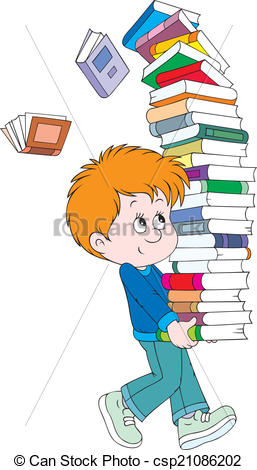 4._____________		___________	           ______________________דוברי אנגלית -   כן / לא        (נא לסמן בעיגול)הערות מיוחדות __________________________________________________* הגעתי מגן:______________3 חברים שהייתי רוצה ללמוד איתם : __________,  ___________ , ____________. הערה: אנו משתדלים לשבץ את אחד החברים המבוקשים  לפחות.  ** נא לצרף צילום ת.ז. + ספח של שני ההורים.